Załącznik Nr 1	KRAUSE Emilia		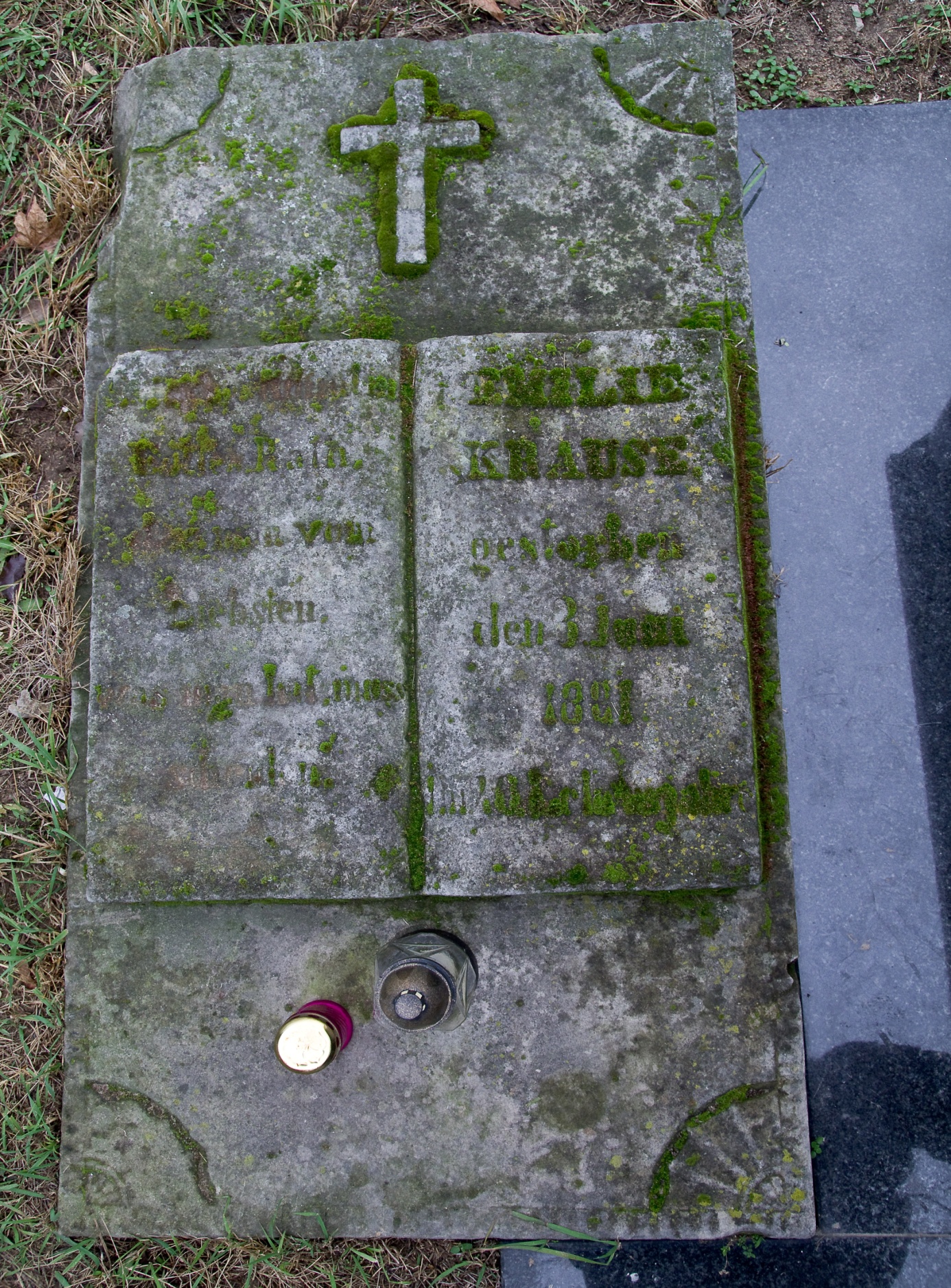 